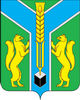 Контрольно-счетная палатамуниципального образования «Заларинский район»З А К Л Ю Ч Е Н И Е  № 14/10-зКонтрольно-счетной палаты МО «Заларинский  район»  по результатамвнешней проверки годового отчета об исполнении  бюджетаХолмогойского сельского   поселения за 2019год30 мая   2020 года                                                                        п.ЗалариНастоящее заключение подготовлено мною, аудитором КСП МО «Заларинский район» Кантонист Т.С. в соответствии с требованиями ст.264.4 Бюджетного Кодекса РФ.Проверка  по указанному вопросу проведена  на основании соглашенияо передаче полномочий по осуществлению муниципального внешнего муниципального финансового контроля №12-19 от 30 декабря 2019 года, Положения о КСП, плана работы КСП на 2020 год, поручения председателя КСП от 24.04.2020 года  № 15-п, с учетом стандарта внешнего муниципального финансового контроля СВМФК -6 «Порядок организации и проведения Контрольно-счетной палатой МО «Заларинский район» внешней проверки годового отчета об исполнении бюджета поселения МО «Заларинский район». Общие положенияВ ходе проверки были проанализированы нормативно-правовые акты администрации Холмогойского сельского поселения, документы по начислению заработной платы, кассовые и банковские документы за 2019 год, годовая бюджетная отчетность за 2019 год и 2018 год.Муниципальное образование «Холмогойское сельское поселение» ( далее –Холмогойское МО, поселение) является сельским поселением, с административным центром в с.Холмогой, Заларинского района. В состав территории поселения входит 3 населенных пункта: село Холмогой,  д.Романова,  д.Сенная падь.  Согласно данным статистического бюллетеня Иркутскстата, численность постоянного населения  Холмогойского МО по состоянию на 1 января 2019 года составляла  943 чел., то есть, увеличилась  на 6 чел. по сравнению с данными на 1 января 2018 года.  Ответственными за финансово-хозяйственную деятельность в поселении за проверяемый период являлись: с правом первой подписи -  глава администрации поселения Ходячих  Галина Константиновна, с правом второй подписи – ведущий  бухгалтер ХомаОльга Ивановна.Глава администрации поселения исполняет полномочия председателя Думы поселения, численность депутатов Думы составляет 10 чел. Дума поселения не обладает правом  юридического лица, депутаты Думы осуществляют свои полномочия  не на постоянной основе.Кассовое обслуживание исполнения бюджета поселения осуществляется казначейским отделом Комитета по финансам Администрации МО «Заларинский район», в котором Администрации Холмогойского  МО открыт лицевой счет получателя  бюджетных средств – 97801011784. ИНН – 3814010123, КПП- 381401001. В связи с исполнением полномочий по созданию условий для организации досуга и обеспечения  жителей поселения услугами организаций культуры, в казначейском отделе Комитета по финансам открыт лицевой счет получателя бюджетных средств  муниципальному бюджетному учреждению культуры  «Холмогойский центр  ниформационной, культурно-досуговой и спортивной деятельности ( далее – Центр досуга ) - 97802042001,  ИНН – 3814010652, КПП – 381401001.Полномочия по формированию, исполнению и контролю за исполнением бюджета поселения переданы Комитету по финансам Администрации МО «Заларинский район» на основании соглашений.Бюджетный учет в поселении ведется специалистами поселения.Анализ исполнения  основных характеристик                        бюджета поселения в отчетном финансовом году                        и соответствие отчета об исполнении бюджета за                        соответствующий финансовый год бюджетному                         законодательству.В ходе проверки были проанализированы нормативно-правовые акты администрации Холмогойского муниципального образования, документы по начислению заработной платы, кассовые и банковские документы за 2019 год, годовая бюджетная отчетность за 2019 год и 2018 год.Положение о бюджетном процессе Холмогойского  сельского   поселенияутверждено в новой редакции решением Думы  от 27.11.2017года№164. Положение приведено в соответствие с действующим законодательством. Бюджет Холмогойского  сельского   поселения на 2019 год в первоначальной редакции был утвержден решением Думы поселения от  28.12.2018 года № 20,  то есть, в соответствии с требованиями Бюджетного Кодекса РФ - до начала очередного финансового года: по доходам  в сумме 10562,5тыс.руб., из них, безвозмездные поступления  составляли  8192,4 тыс.руб.  или 77% от общей суммы доходов бюджета поселения, по расходам – в сумме 10681,01 тыс.руб., с дефицитом в размере  118,51тыс.руб.. или5% утвержденного объема доходов бюджета без учета объема безвозмездных поступлений.В течение 2019 года в утвержденный бюджет  соответствующими решениями Думы  были внесены изменения.После всех внесенных изменений, к концу отчетного года, согласно отчетным данным, плановые назначения по доходам бюджета  поселения значительно  увеличились - на 7979,3тыс.руб. или на 50%,  в основном, за счет увеличения объемов безвозмездных поступлений (на 7768,3тыс.руб. или на 43%).Соответственно, плановые назначения по расходам,также,  увеличились – на 13 504,6тыс.руб.(на 43%).  При этом, дефицит бюджета был увеличен  до 288,5тыс.руб., то есть,превысил установленный  пунктом 3 статьи 92.1 Бюджетного Кодекса РФ  5-процентный предел. Причиной превышения явилось наличие остатков средств на счете бюджета по состоянию на 01.01.2019 года в сумме  122,1 тыс.руб., что подтверждено отчетными данными.Доходы  бюджета поселения.Исполнение  бюджета поселения за 2019 год по доходам составило 24 067,1 тыс.руб. или 96,4% к плановым назначениям, по расходам – 23 562,3 тыс.руб. или   93,3% к плану, с в размере  378,6тыс.руб. дефицит  по исполнению бюджета связан с наличием остатков средств на счетах бюджета по состоянию на 01.01.2018 года в сумме 504,8 тыс.руб.  Объем безвозмездных поступлений из бюджетов других уровней в бюджет поселения в 2019 году выполнение на 97,2% по сравнению с плановыми назначениями и составил 21 027,6тыс.руб.Безвозмездные поступления  по исполнению составили  87% от общего объема доходов бюджета поселения. Из них:- дотации на выравнивание уровня бюджетной обеспеченности поступили в сумме 12 352,1тыс.руб., или в полном объеме (100% к плану.- субсидии бюджету поселения поступили из областного бюджета в сумме 7 402,2тыс.руб., или 92,4% к плановым назначениям. - субвенции бюджету поселения из федерального бюджета поступили в полном объеме -  115,1 тыс. руб. (на осуществление первичного воинского учета).- субвенции бюджету поселения из областного бюджета на выполнение переданных полномочий субъектов (в сфере водоснабжения и водоотведения) – 35,3тыс.руб. (95,1% к плану).По сравнению с 2018 годом, в 2019 году доходов поступило в бюджет поселения  на 1877,5тыс.руб. или на 13% больше, в основном, по причине увеличения безвозмездных поступлений.         Объем собственных доходов бюджета поселения  почти на уровне 2017  года и составил 3 039,5 тыс.руб. или почти 91,3 % к плановым назначениям.Собственные доходы бюджета поселения состоят из налоговых и неналоговых доходов.Налоговых доходов в 2019 году поступило 2751,4тыс.руб. или  100% к плану, что также на уровне  прошлого года. Выполнение плана наблюдается по всем  видам налоговых доходов:--- по налогу на доходы физических лиц  исполнение составило 360,3 тыс.руб. (101% к плану),  или  на 129,1тыс.руб. больше поступленийпрошлого 2018 года.---налога на имущество физических лиц поступило в бюджет 73,3 тыс.руб., это 97,8% к плану .--- земельного налога поступило 1011,5 тыс.руб. (100% к плану)  это на уровне поступлений прошлого года.--- налога на товары (акцизы) поступило  1243,8 тыс.рубл. 2019 году это на  больше 167,4 тыс.руб, чем в прошлом году – 1076,7тыс.руб., что составило 99,6% к плановым назначениям.--- государственной пошлины за совершение нотариальных действий   не поступало в 2019 году.В 2019 году неналоговых доходов в бюджет поселения поступало, в  объеме 288,0тыс.руб., это  доходы от продажи  земельных участков. Исполнение бюджета по расходам.Расходная часть бюджета поселения за 2019 год исполнена в объеме 23 562,3 тыс.руб.  или    93,3% к плану.   Из общей суммы расходов бюджета расходы на заработную плату с начислениями на нее составили 6123,4 тыс.руб. (без  учета заработной платы работников культуры) или 25,9% от общей суммы расходов бюджета (на244,9 тыс.рубл. больше  уровня прошлого года).Исполнение бюджета по разделу 0102«Функционирование высшего должностного лица» составило  637,2 тыс.руб. или 99,1% к плану. По сравнению с прошлым годом, указанные расходы увеличены на 223,0 тыс.руб.Денежное содержание главы администрации поселения с 01.07.2019года установлено решением Думы поселения от 08.10.2019 года  № 39 и состоит из:  оклада в размере  5700,0 руб., надбавки за выслугу лет в размере 30% от оклада,  и ежемесячного денежного поощрения в размере  3,9 денежного вознаграждения.Нарушений по начислению заработной платы главе поселения не установлено. Превышения нормативов, установленных Постановлением Правительства Иркутской области от 27 ноября 2014 года № 599-пп «Об установлении нормативов формирования расходов на оплату труда депутатов, выборных должностных лиц местного самоуправления, осуществляющих свои полномочия на постоянной основе, муниципальных служащих муниципальных образований Иркутской области» (далее – Постановление Правительства № 599-пп),  в ходе проверки также не установлено.Затраты на содержание работников администрации Холмогойского  сельского   поселения отражены в разделе 0104 «Функционирование органа местного самоуправления» и составили в 2019 году 5627,4тыс.руб., из них, расходы на заработную плату с начислениями – 5 263,4 тыс.руб.Выборочная проверка заработной платы работников администрации показала:Согласно представленному штатному расписанию, численность работников администрации составляет 16 единицы, из них, муниципальных служащих – 4,33 единицы, технических исполнителей – 2 единицы, вспомогательного персонала –10,0 единиц. По сравнению с прошлым годом численность работников увеличилась  на 1 ед.Установленный поселению норматив численности работников администрации (15 ед.) не превышен. Превышения норматива численности работников администрации, утвержденного приказом Министерства труда и занятости Иркутской области от 24 декабря  2014 года № 96-мпр, в ходе проверки не установлено.Положение об оплате труда муниципальных служащих     утверждено решением Думы поселения от 31.05.2019 года № 35, соответствует действующему законодательству.Оплата  труда  работников,  не  относящихся  к  муниципальным  служащим,  производится  на  основании  Положения,  утвержденного  Постановлением  главы  администрации  от  28.05.2019г.  №46.  Выборочной проверкой начисления заработной платы работникам администрации поселения нарушений не установлено.Расходы по разделу 02 «Национальная оборона» исполнены в сумме 111,8 тыс.руб. или 100% к плановым назначениям. В данном разделе отражены расходы на содержание специалиста ВУС за счет средств федерального бюджета. В разделе 04 «Национальная экономика» отражены, в основном, расходы по ремонту и содержанию дорог за счет средств дорожного фонда. Положение о создании муниципального дорожного фонда Холмогойского муниципального образования утверждено решением Думы поселения от 29.11.2013 года № 51, решение Думы от 27.04.2018 года №147/1 внесены изменения. (далее – Положение о дорожном фонде).Согласно представленному Отчету об использовании средств дорожного фонда, остаток средств по состоянию на 1 января 2019 года составлял  115,2 тыс.руб., плановые назначения по дорожному фонду составляли 1249,0 тыс.руб., исполнение составило  – 1243,8 тыс.руб. или  99,6% к плану. Остаток неосвоенных средств дорожного фонда на 1 января 2020 года составляет 447,6 тыс.руб.За счет средств дорожного фонда  был проведен ремонт  и содержание дорог, уличное освещение, приобретение дорожных знаков.  При документальной проверки нарушений не установлено.Общее исполнение по данному разделу составило 911,5тыс.руб. при плановых назначениях –1364,2 тыс.руб. (66,8%).В ходе проверки расходов по данному разделу  нарушений не установлено.Расходы на коммунальное хозяйство по подразделу  0502 составили  в 2019 году  54,7  тыс.руб. или 96,5 % к плану. На благоустройство в целом (подраздел 0503) в 2019 году израсходовано бюджетных средств в сумме  901,9 тыс.руб.,  это намного больше, чем в 2018 году.(97,2 тыс.рубл.)По разделу 08 «Культура» расходы исполнены в объеме 7 399,7тыс.руб. или 100% к плану, – это средства субсидии на выполнение муниципального задания (7359,7тыс.руб.) и прочие субсидии(40,0тыс.руб.).      Удельный вес расходов на культуру в общем объеме расходов бюджета поселения составляет  31%.  По сравнению с 2018 годом, расходы по данному разделу увеличены (на 969,6 тыс.рубл). В 2019 году, как и в прошлом году,  из бюджета поселения бюджетным  учреждениям культуры выделялись субсидии на выполнение муниципального задания.При этом, доходы от платных услуг, оказываемых учреждениями культуры, остались  на уровне прошлого года – 99,6 тыс.руб. Это почти  на уровне  прошлого года.Израсходованы средства от оказания платных услуг  на  приобретение нефинансовых активов.Согласно пояснительной записке к годовому отчету, Муниципальное  бюджетное учреждение  культуры «Холмогойский центр информационной, культурно-досуговой и спортивной деятельности » (далее – Дом  культуры, учреждение) является юридическим лицом. В состав Центра досуга входят 3 Дома досуга: Романовский, Сенно-Падский  и Холмогойский.  Кроме того, в состав Центра входит Романовская и Холмогойская библиотеки.Численность работников Центра досуга, согласно штатному расписанию,  составляет 10,25 единиц с месячным фондом оплаты труда в сумме 279,1  тыс.рубОплата труда работников культуры производится на основании Положения об оплате труда работников муниципального бюджетного учреждения культуры «Холмогойский центр информационной, культурно-досуговой и спортивной деятеьности, утвержденного постановлением  главы Администрации поселения от 28.02.2018 года № 24 (далее – Положение об оплате труда).При проверке фактической выплаты заработной платы установлено:-в нарушение п.52  Положения об оплате труда, работникам центра Досуга   при начислении отпускных выплачивалась материальная помощь  в размере одного должностного оклада, при этом  Положением материальная помощь предусмотрена  в размере одного оклада один раз в год только  в случае смерти близких родственников, при стихийном бедствии, пожаре, при рождении ребенка, при бракосочетании.   В результате чего, сумма  не законно  начисленной и выплаченной материальной помощи к отпуску за 2019 год составила 142136,54 руб. Указанная сумма подлежит  к возврату в бюджет муниципального образования, что соответствует п.1.2.95 Классификатора нарушений, выявленных в ходе осуществления внешнего аудита (контроля).Кассовые и банковские документы по Центру досуга  проверены Контрольно-счетной палатой выборочным методом. Нарушений не установлено.По разделу 11 «Физическая культура и спорт» исполнение обязательств составило 4231,4 тыс.руб. или  100% к плану, это намного больше чем в  прошлом году(строительство хоккейного корта)По разделу 14 «Межбюджетные трансферты» исполнение составило 0 тыс.руб. при этом поселением заключено 5 соглашений на передачу полномочий на общую сумму 211,4тыс.руб. Дефицит бюджета поселения за отчетный финансовый год.Как уже отмечалось выше, Бюджет Холмогойского  сельского   поселения на 2019 год в первоначальной редакции был утвержден решением Думы поселения от  28.12.2018 года № 20,  то есть, в соответствии с требованиями Бюджетного Кодекса РФ - до начала очередного финансового года: по доходам  в сумме 10562,5тыс.руб., из них, безвозмездные поступления  составляли  8192,4 тыс.руб.  или 77% от общей суммы доходов бюджета поселения, по расходам – в сумме 10681,01 тыс.руб., с дефицитом в размере  118,51тыс.руб.. или5% утвержденного объема доходов бюджета без учета объема безвозмездных поступлений.В течение 2019 года в утвержденный бюджет  соответствующими решениями Думы  были внесены изменения.После всех внесенных изменений, к концу отчетного года, согласно отчетным данным, плановые назначения по доходам бюджета  поселения значительно  увеличились - на 7979,3тыс.руб. или на 50%,  в основном, за счет увеличения объемов безвозмездных поступлений (на 7768,3тыс.руб. или на 43%).Соответственно, плановые назначения по расходам,также,  увеличились – на 13 504,6тыс.руб.(на 43%).  При этом, дефицит бюджета был увеличен  до 288,5тыс.руб., то есть,превысил установленный  пунктом 3 статьи 92.1 Бюджетного Кодекса РФ  5-процентный предел. Причиной превышения явилось наличие остатков средств на счете бюджета по состоянию на 01.01.2019 года в сумме  122,1 тыс.руб., что подтверждено отчетными данными.В результате исполнения бюджета план по доходам был недо выполнен на  900,9 тыс.руб. или на 3,6%,  и по расходам не выполнен на 1694,3тыс.руб. или на 6,7%. При этом,  по исполнению бюджета получен профицит, который составил 504,8тыс.руб. по причине  наличия неизрасходованных  остатков средств на счете бюджета по состоянию на 01.01.2019 года – 500,7тыс.руб.Анализ состояния муниципального долгамуниципального образования на начало и конец отчетного финансового года.Предельный объем муниципального долга на 2019 год при  первоначальном утверждении бюджета (решение Думы от 28.12.2018 года № 20) составлял 1185,05 тыс.руб. Верхний предел муниципального долга по состоянию на 1 января 2020 года был утвержден в размере 232,1тыс.руб.После внесения всех изменений в бюджет поселения (решение Думы от 18.12.2019 года № 46/1) указанные долговые обязательства изменились: предельный объем муниципального долга увеличился и составил  1664,0тыс.руб., верхний предел муниципального долга также увеличен  до 166,4тыс.руб.При этом, требования ст.107 БК РФ не были нарушены.Анализ соблюдения порядка ведения бухгалтерского учета и отчетности.Представленная отчётность в соответствии с требованиями ст.264.1 Бюджетного кодекса Российской Федерации   включает в себя:1. Отчёт об исполнении бюджета 2. Баланс исполнения бюджета  3. Отчёт о финансовых результатах деятельности 4. Отчёт о движении денежных средств 5. Пояснительную запискуДля определения соответствия бюджетной   отчетности действующему законодательству была проведена проверка, в результате которой  изучены отчет об исполнении бюджета за 2019 г. и документы, представленные к нему, а также  дана оценка достоверности бюджетной отчетности во всех существенных отношениях:   -  достоверности и соответствия плановых показателей годового отчета об исполнении бюджета решению о бюджете    на 2019 год;- соответствия состава показателей отчета об исполнении   бюджета нормам Бюджетного законодательства Российской Федерации;- соответствия соблюдения процедур по исполнению бюджета  за 2019 год  Положению о бюджетном процессе;- полноты годовой бюджетной отчетности и ее соответствия установленным формам; - правомерности и обоснованности совершения и правильности отражения отдельных хозяйственных операций в ходе исполнения бюджета 2019 года.	Проверка показала:Показатели отчетности  бюджета соответствуют  данным синтетического и аналитического учета,  первичным учетным документам;   Нарушений, влияющих на достоверность бухгалтерской отчетности по отражению финансово-хозяйственной деятельности, не установлено.Положение об учетной политике  утверждено главой поселения распоряжением от 27.11.2017 года № 164. Анализ состояния дебиторской и кредиторской задолженности.Анализ задолженности муниципального образования за отчетный год показал:Общая сумма кредиторской задолженности муниципального образования  (форма 0503369) с учетом просроченных платежей во внебюджетные фонды  по состоянию на 01.01.2019 года  составляла 1 311,9тыс.руб., из нее, просроченная – 168,8 тыс.руб. В течение 2019 года   общая сумма кредиторской задолженности  значительно увеличилась (на 382,3тыс.руб.), и по состоянию на 01.01.2020 года  составила 1694,1тыс.руб., из нее, просроченная – 135,0тыс.руб., то есть, почти не изменилась.Из общей суммы кредиторской задолженности на 1 января 2020 года, задолженность по расчетам с подотчетными лицами составляет 19,2 тыс.руб., задолженность по налогу на доходы физических лиц составила 95,5тыс.руб., и задолженность по з/п за декабрь 523,6 тыс.руб., задолженность по налоговым платежам составила 415,6 тыс.руб.По состоянию на 01.01.2019 года  сумма дебиторской  задолженности составляла 519,5 тыс.руб. в том числе просроченная – 475,8тыс.руб.    В течение отчетного года задолженность увеличилась, с составила 818,6 тыс.руб. , в том числе  просроченная – 511,9тыс.руб. (расчеты по налоговым платежам). Анализ движения нефинансовых (финансовых) активов.Анализ баланса исполнения консолидированного бюджета поселения (форма 0503320) показал:Нефинансовые активы (основные средства) муниципального образования по состоянию на начало отчетного года  составляли  8 211,7 тыс.руб. В течение 2019 года  основные средства  незначительно увеличились на 9674,7 тыс.рубл.  и на конец года составили 17886,3 тыс.руб.Финансовые активы (остатки средств на счетах бюджета) на начало года составляли  122,0 тыс.руб., на конец года составили 626,9 тыс.руб. Финансовый результат деятельности  МО на начала  2019 года (форма 0503321) составил  - 46 574,7тыс.руб. В течение 2019 увеличился  на 9032,0 тыс.рубл.  и на конец года составил 55 607,0 тыс.руб.Выводы и рекомендации.Проведенная внешняя проверка годового отчета  об исполнении бюджета  Холмогойское МО за 2019 год показала:               Требования бюджетного законодательства при составлении и утверждении бюджета поселения, в основном,   соблюдены.        Бюджетная отчетность, представленная в годовом отчете об исполнении бюджета за 2018 г. представляется достоверной.В ходе проверки отчетности   проведено сопоставление показателей форм отчетности по доходам, расходам   с соответствующими объемами, утвержденными решением о бюджете, установлена полнота их отражения в представленной отчетности. При проверке показателей отчетности   путем сопоставления форм отчетности установлено, что сальдо по счетам корректно перенесено и не содержит искажений.Анализ  данных пояснительной записки  показал:  пояснения причин невыполнения плановых назначений по доходам и расходам бюджета поселения частично имеются. Сведения о движении материальных запасов и основных средств отражены. Фактические показатели, указанные в отчетности, соответствуют отчетности об исполнении бюджета, а также, первичным учетным документам.При этом, при проведении проверки установлено нарушений на общую сумму 142 136,54 руб.При проверке фактической выплаты заработной платы установлено: в нарушение п.52  Положения об оплате труда, работникам центра Досуга   при начислении отпускных выплачивалась материальная помощь  в размере одного должностного оклада, при этом  Положением материальная помощь предусмотрена  в размере одного оклада один раз в год только  в случае смерти близких родственников, при стихийном бедствии, пожаре, при рождении ребенка, при бракосочетании.   В результате чего, сумма  не законно  начисленной и выплаченной материальной помощи к отпуску за 2019 год составила 142136,54 руб. Указанная сумма подлежит  к возврату в бюджет муниципального образования, что соответствует п.1.2.95 Классификатора нарушений, выявленных в ходе осуществления внешнего аудита (контроля).На основании вышеизложенного, рекомендую:Не допускать нарушений действующего законодательства в дальнейшем, включая ведение бюджетного учета.Принять действенные меры по устранению отмеченных в данном заключении нарушений и недостатков:Рассмотреть данное заключение на заседании Думы поселения.Представленный годовой отчет об исполнении бюджета МО «Холмогойского сельское поселение» за 2019 год  может быть рекомендован к утверждению.Информацию по данному Заключению представить в КСП не позднее  30 мая 2020 года.АудиторМО «Заларинский район»:                                       Т.С.КантонистСправкаКонтрольно-счетной палаты МО «Заларинский  район»  по результатамвнешней проверки годового отчета об исполнении  бюджетаХолмогойского муниципального  образования за 2019 год* - Классификатор нарушений, выявляемых в ходе внешнего государственного аудита (контроля), одобренный Коллегией Счетной палаты РФ 18.12.2014, одобренный Советом контрольно-счетных органов при Счетной палате Российской Федерации Пояснительная записка Сумма выявленных нарушений  в ходе проверки  составляет 142136,54 руб., в том числе:При проверке фактической выплаты заработной платы установлено: в нарушение п.52  Положения об оплате труда, работникам центра Досуга   при начислении отпускных выплачивалась материальная помощь  в размере одного должностного оклада, при этом  Положением материальная помощь предусмотрена  в размере одного оклада один раз в год только  в случае смерти близких родственников, при стихийном бедствии, пожаре, при рождении ребенка, при бракосочетании.   В результате чего, сумма  не законно  начисленной и выплаченной материальной помощи к отпуску за 2019 год составила 142136,54 руб. Указанная сумма подлежит  к возврату в бюджет муниципального образования, что соответствует п.1.2.95 Классификатора нарушений, выявленных в ходе осуществления внешнего аудита (контроля).          На основании выше изложенного, рекомендую:Принять  меры по к возврату в бюджет муниципального образования сумму переплаты   14236,54 руб .Не допускать нарушений действующего законодательства в дальнейшем, включая ведение бюджетного учета.Принять действенные меры по устранению отмеченных в данном заключении нарушений и недостатков:Рассмотреть данное заключение на заседании Думы поселения.Представленный годовой отчет об исполнении бюджета МО «Холмогойского сельское поселение» за 2019 год  может быть рекомендован к утверждению.Информацию по данному Заключению представить в КСП не позднее  30 мая 2020 года быть рекомендован к утверждению.Аудитор  КСП 	Т.С. КантонистНаименование объектов  контрольного мероприятия: Наименование объектов  контрольного мероприятия: Наименование объектов  контрольного мероприятия: 1.Количество документов по результатам контрольного мероприятия (единиц) в том числе: Тыс.рубл- заключение1- отчет о результатах контрольного мероприятия- представлений- информационных писем-- протоколов об административных правонарушениях-2.Объем проверенных финансовых средств24067,13.Выявлено нарушений законодательства, всего на сумму, в том числе по группам нарушений в соответствии с Классификатором*:рублях п.1.2.95 Классификатора142136,543.1.нарушения при формировании и исполнении бюджетов 142136,543.2.нарушения ведения бухгалтерского учета, составления и представления бухгалтерской (финансовой) отчетности 3.3.нарушения в сфере управления и распоряжения государственной (муниципальной) собственностью 3.4.нарушения при осуществлении государственных (муниципальных) закупок и закупок отдельными видами юридических лиц 3.5.иные нарушения 3.6.нецелевое использование бюджетных средств 4.Рекомендовано к взысканию или возврату в бюджет соответствующего уровня (тыс. рублей)142136,545.Объем причиненного ущерба